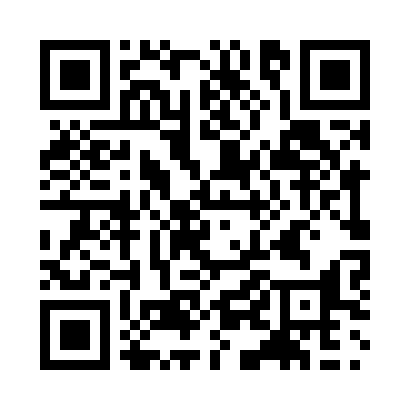 Prayer times for Blazevci, SloveniaWed 1 May 2024 - Fri 31 May 2024High Latitude Method: Angle Based RulePrayer Calculation Method: Muslim World LeagueAsar Calculation Method: HanafiPrayer times provided by https://www.salahtimes.comDateDayFajrSunriseDhuhrAsrMaghribIsha1Wed3:485:4712:575:578:079:582Thu3:465:4612:575:588:0810:003Fri3:445:4412:575:598:0910:024Sat3:415:4312:566:008:1110:045Sun3:395:4212:566:008:1210:066Mon3:375:4012:566:018:1310:087Tue3:355:3912:566:028:1410:108Wed3:325:3712:566:038:1610:129Thu3:305:3612:566:038:1710:1410Fri3:285:3512:566:048:1810:1611Sat3:265:3412:566:058:1910:1812Sun3:245:3212:566:068:2010:2013Mon3:225:3112:566:068:2210:2214Tue3:195:3012:566:078:2310:2415Wed3:175:2912:566:088:2410:2616Thu3:155:2812:566:088:2510:2817Fri3:135:2712:566:098:2610:3018Sat3:115:2512:566:108:2710:3219Sun3:095:2412:566:108:2810:3420Mon3:075:2312:566:118:3010:3621Tue3:055:2212:566:128:3110:3822Wed3:035:2212:566:128:3210:4023Thu3:025:2112:566:138:3310:4224Fri3:005:2012:576:138:3410:4325Sat2:585:1912:576:148:3510:4526Sun2:565:1812:576:158:3610:4727Mon2:545:1712:576:158:3710:4928Tue2:535:1712:576:168:3810:5129Wed2:515:1612:576:168:3910:5230Thu2:505:1512:576:178:4010:5431Fri2:485:1512:576:188:4010:56